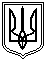 Миколаївська міська радаМиколаївського районуМиколаївської областіVIII скликанняПостійна комісія міської ради зпитань прав людини, дітей, сім'ї, законності, гласності, антикорупційної політики,місцевого самоврядування, депутатської діяльності та етикиПРОТОКОЛ № 21від 20.12.2021Засідання постійної комісії міської ради з питань прав людини, дітей, сім'ї, законності, гласності, антикорупційної політики,місцевого самоврядування, депутатської діяльності та етикиПрисутні депутати Миколаївської міської ради VIIІ скликання:Голова постійної комісії: О. В. КісельоваСекретар постійної комісії: Т. М. Домбровська Члени постійної комісії: В. С. Транська, Є. В. ПавловичВідсутні члени постійної комісії: Л. А. Дробот, А. О. ІльюкЗапрошені та присутні: Личко Г. – начальник управління освіти Миколаївської міської ради;Шамрай І. – начальник управління охорони здоров’я Миколаївської міської ради;Поздняков О. – начальник управління капітального будівництва Миколаївської міської ради;Ужва А. – перший заступник голови адміністрації Інгульського району Миколаївської міської ради;Яковина А. – перший заступник голови адміністрації Заводського району Миколаївської міської ради;Гончарова Ю. – директор Комунального некомерційного підприємства Миколаївської міської ради «Міська стоматологічна поліклініка»;Самсонов О. – помічник-консультант депутата Миколаївської міської ради VIII скликання;Заявники;Представники ЗМІ та інші особи.ПОРЯДОК ДЕННИЙ:	Слухали голову постійної комісії міської ради з питань прав людини, дітей, сім’ї, законності, гласності, антикорупційної політики, місцевого самоврядування, депутатської діяльності та етики О.В.Кісельову, яка запропонувала членам комісії внести до по прядку денного  наступні питання:Про розгляд проєкту рішення Миколаївської міської ради «Про затвердження міської комплексної програми «Освіта» на 2022-2024 роки» (файл s-no-014);Про розгляд вимоги керівника ГО «Голос правової України» за вх. № 5941 від 20.12.2021 щодо розгляду та ознайомлення з проєктом рішення Миколаївської обласної ради стосовно передачі будівлі Миколаївської обласної філармонії.Висновки постійної комісії:Включити до порядку денного питання про розгляд проекту рішення Миколаївської  міської ради «Про затвердження міської комплексної програми «Освіта» на 2022-2024 роки» (файл s-no-014).Включити до порядку денного питання про розгляд вимоги керівника ГО «Голос правової України» за вх. № 5941 від 20.12.2021 щодо розгляду та ознайомлення з проєктом рішення Миколаївської обласної ради стосовно передачі будівлі Миколаївської обласної філармонії.Голосували: «за» –  4, «проти» – 0, «утримались» – 0.	Слухали обговорення питань порядку денного засідання постійної комісії міської ради з питань прав людини, дітей, сім’ї, законності, гласності, антикорупційної політики, місцевого самоврядування, депутатської діяльності та етики.РОЗДІЛ 1.Організаційні питання діяльності Миколаївської міської ради Про розгляд проектів рішень Миколаївської міської ради:	- «Про припинення права користування земельною ділянкою та внесення змін до договору оренди землі ТОВ «ЕКОТРАНС» по вул. Проектній, 3-б у Заводському районі м. Миколаєва» (файл s-zr-24/12);	- «Про припинення права користування земельною ділянкою та внесення змін до договору оренди землі ТОВ «ЕКОТРАНС» по вул. Проектній, 3-б у  Заводському районі м. Миколаєва» (файл s-zr-24/13);	- «Про припинення права користування земельною ділянкою та внесення змін до договору оренди землі ТОВ «ЕКОТРАНС» по вул. Проектній, 3-А у  Заводському районі  м. Миколаєва» (файлs-zr-24/14);	- «Про надання дозволу на  виготовлення проєкту землеустрою щодо відведення земельної ділянки в оренду ТОВ «ЕКОТРАНС» по вул. Проектній,3-Г у Заводському районі  м. Миколаєва» (файл s-zr-85/10);	- «Про надання ТОВ «ЕКОТРАНС» дозволу на виготовлення технічної документації щодо встановлення меж земельної ділянки в натурі (на місцевості) та на проведення експертної грошової оцінки земельної ділянки по вул. Проектній, 3/1 для продажу суб’єкту господарювання» (файл s-zr-854/11)/(Лист управління апарату Миколаївської міської ради за вх. № 4269 від 07.10.2021, за вих. № 706 від 07.10.2021).			Розгляд питання було перенесено.		Слухали голову комісії  Кісельову О.В., яка запропонувала членам комісії розглянути відповіді на звернення депутатів Миколаївської міської ради VIII скликання до Президента України, Верховної Ради України, Кабінету Міністрів України:Лист Міністерства соціальної політики України за вих. № 5781/0/290-21/54 від 28.10.2021 (за вх. №5320 від 15.11.2021, №13108/02.02.01-17/14/21 від 10.11.2021) про розгляд звернення депутатів міської ради щодо пенсійного забезпечення.Лист Міністерства соціальної політики України за вх. №14043/02.02.01-17/14/21 від 30.11.2021 (за вих. №18824/0/2-21/51 від 08.11.2021) щодо розгляду звернення депутатів Миколаївської міської ради від 19.08.2021 №8/248 щодо соціального захисту сімей з дітьми, забезпечення охорони материнства і дитинства та подолання демографічної кризи та звернення депутатів Одеської обласної ради від 19.08.2021 №316-VIII щодо законодавчого захисту та підтримки інституту сім’ї, захисту прав жінок та дітей, ефективної протидії домашньому насильству та недопущення агресивного нав’язування суспільству гендерної ідеології.Лист Міністерства соціальної політики України від 01.11.2021 за вих. № 18358/0/2-21/54  від 01.12.2021 (за вхід. №14125/02.02.01-17/14/21) щодо спрямування частини коштів, отриманих від Міжнародного валютного фонду, на підвищення пенсії і виплату «13 пенсії» пенсіонерам, пенсія яких нижче середнього розміру.	Висновки постійної комісії:Взяти до відома листи Міністерства соціальної політики України про розгляд звернення депутатів Миколаївської міської ради  VIIIскликання до Президента України, Верховної ради України, Кабінету Міністрів України № 5781/0/290-21/54 від 28.10.2021р., №18824/0/2-21/51 від 08.11.2021 р., № 18358/0/2-21/54  від 01.12.2021 р. 			Голосували: «за» –  4, «проти» – 0, «утримались» – 0.Лист департаменту фінансів Миколаївської міської ради за вх. №5664 від 01.12.2021 (за вих. №478/07.01-13/21-1 від 01.12.2021) щодо надання пропозицій головних розпорядників бюджетних коштів до проєкту рішення про бюджет Миколаївської міської територіальної громади на 2022 рік у розрізі заходів та об’єктів.		Слухали   Шамрай І. В. – начальника управління з питань охорони здоров’я Миколаївської міської ради, яка доповіла членам комісії про стан виконання бюджету за 2021 рік:  по загальному фонду становить близько 98% (відповідно до попередніх звітів лікувальних закладів);  по спеціальному фонду – також близько 98 %.  Доповідач зазначила, що у 2021 році з міського бюджету управлінню охорони здоров’я Миколаївської міської ради на проведення протиепідемічних заходів, спрямованих на запобігання поширенню коронавірусної хвороби, було виділено кошти у сумі 24 млн. 84 тис. грн 		Станом на сьогодні, страхові виплати отримали 852 особи на суму у розмірі 6 млн. 30 тис. грн.  Також, було придбано: функціональні ліжка - 396 од.;  придбано та встановлено  2 електрогенератори;  у пологовий будинок №1 придбано пересувний УЗД-апарат. 		Було  виділено кошти з резервного фонду, за рахунок яких було придбано 2 апарати для штучної вентиляції легень для КНП ММР «Міська лікарня №3» та КНП ММР «Міська лікарня №5», а також кисневі концентратори. Шамрай І.В. наголосила, що було виділено 4,5 млн. грн. на придбання і встановлення кисневих станцій, наразі проводяться роботи з монтажу.			Окремо доповідач зазначила, що граничні обсяги фінансування на 2022 рік становлять 155 млн. 577 тис. 800 грн.: сплата за комунальні послуги та утримання лікувальних закладів; видачу пільгових рецептів на зубопротезування, слухопротезування;  страхування медичних працівників від коронавірусної хвороби; витрати на сплату податку на землю; розхідні матеріали для дітей з цукровим діабетом; витрати на закупівлю уро-, калоприймачів для людей з інвалідністю тощо. Близько 14 млн. грн. заплановано на проведення протиепідемічних заходів, спрямованих на запобігання поширенню коронавірусної хвороби. 			Також, І. Шамрай проінформувала членів комісії, що у місті знаходиться на обліку 143 дитини з цукровим діабетом. На реалізацію проєкту громадського бюджету у 2022 році на придбання інсулінових помп  передбачено 300 тис. 297 грн. 			Голова комісії Кісельова О.В. запитала доповідача, в якому обсязі реалізовано потребу в інсулінових помпах.			Шамрай І.В. відповіла, що на сьогодні 143 дитини мають цукровий діабет, з них у 12 дітей  встановлено інсулінові помпи, очікується встановлення ще 4 дітям. Доповідач доповіла, що з 01.10.2021 (перехід на фінансування через НСЗУ) немає проблем із забезпеченням дітей інсуліном -  діти отримують інсулін в одноразових шприц-ручках. Відповідно до затверджених нормативних актів, рівень цукру у крові дитини із захворюванням цукрового діабету має вимірюватись 4 рази на добу – управління охорони здоров’я Миколаївської міської ради забезпечило у середньому 3,7 полоски на добу на одну дитину. 			Висновки постійної комісії:  Інформацію  начальника управління охорони здоров’я Миколаївської міської ради Шамрай І.В.  взяти до відома.2.Управлінню охорони здоров’я Миколаївської міської ради підготувати та  надати на розгляд комісії розгорнуту інформацію у вигляді порівняльної  таблиці щодо необхідних обсягів фінансування за цільовими напрямками за відповідними об’єктами, які віднесені до віддання управління,  та фактично запланованих на 2022 бюджетний рік обсягів фінансування. 	Голосували: «за» –  4, «проти» – 0, «утримались» – 0.Слухали Позднякова О.В. – начальника управління капітальногобудівництва Миколаївської міської рад, який доповів членам комісії про заплановані роботи на 2022 рік окремо по навчальним закладам, а саме:ЗДО  №75 – заплановано завершення капітального ремонту, передбачено суму коштів у розмірі 24 млн. грн.;ЗДО  №17 – заплановано відкрити у 2023 році,  передбачено суму коштів у розмірі 8 млн. грн.;ЗДО у мікрорайоні Північний м. Миколаєва – продовження будівництва, очікується софінансування;ЗЗСО №54, №39, №47, №7, №30, №33, №32, №42, №50, №22, №4 – капітальний ремонт спортивних майданчиків;ЗЗСО № 19 – повний ремонт огородження закладу;ЗЗСО №53 – частковий ремонт огородження закладу;ЗЗСО №51 – загальний ремонт закладу, передбачено фінансування у сумі коштів 2 млн. грн.;ЗЗСО №4 – підключення газу, передбачено фінансування у сумі коштів 600 тис. грн. (у 2021 році завершено будівельно-монтажні роботи, зведено котельню);			Кісельова О.В. запитала доповідача до чиєї компетенції віднесено ремонт дитячої музичної школи №8 по вул. Госпітальна,1, - до  управління капітального будівництва Миколаївської міської ради чи до управління з питань культури та охорони культурної спадщини Миколаївської міської ради . 			Поздняков О.В. зазначив, що управління капітального будівництва Миколаївської міської ради може запланувати проведення ремонту у наступному році, але перед цим КП «Капітальне будівництво міста Миколаєва» має завершити та закрити дозвіл на роботи. Усі роботи, які проводяться у зазначеній школі, визначаються як реставраційні. Після того, як такі роботи будуть завершені, управлінням капітального будівництва ММР буде відкрито новий проєкт з реставрації по даному об’єкту. Наголосив, що якщо мова йде про внутрішні роботи, то їх можуть виконати як поточні, тому такий ремонт має здійснюватися управлінням з питань культури та охорони культурної спадщини Миколаївської міської ради.Висновок постійної комісії:Інформацію управління капітального будівництва Миколаївської міської ради взяти до відома. 2. Доручити управлінню капітального будівництва Миколаївської міської ради спільно з управлінням з питань культури та охорони культурної спадщини Миколаївської міської ради визначитися із порядком дій щодо проведення внутрішніх ремонтних робіт вестибюлю, сходів та другого поверху дитячої музичної школи №8. Обов’язково запланувати проведення вищевказаних ремонтних робіт у 2022 році. Контроль за виконанням доручення покласти на заступника Миколаївського міського голови Петрова Л.А. 3. Інформацію про виконання доручення надати в термін до 30 січня 2022 року.Голосували: «за» –  4, «проти» – 0, «утримались» – 0.			Слухали Ужву А.А. – першого заступника голови адміністрації Інгульського району Миколаївської  міської ради, який доповів членам комісії , що на 2022 рік заплановано фінансування у межах граничного обсягу у сумі 50 млн. грн., з них 18 млн. грн. – на забезпечення роботи адміністрації, близько 30 млн. грн. – на бюджет розвитку (у т.ч. ремонт доріг, прибирання зелених зон, зимове прибирання тощо).			Кісельова О.В. запитала доповідача, чи заплановано проведення реорганізації у структурі адміністрації, а також, чи передбачено перехід служби у справах дітей зі штату районної адміністрації до штату виконкому миколаївської міської ради. Ужва А.А. доповів, що не володіє такою інформацією.			Висновки постійної комісії:Інформацію Адміністрації Інгульського району Миколаївської міської ради взяти до відома.Адміністрації Інгульського району Миколаївської міської ради надати на розгляд постійної комісії узагальнену інформацію про перелік об’єктів будівництва, профінансованих і завершених у 2021 році, у тому числі строк реалізації яких визначено до 31.12.2021 р. Інформацію надати із зазначенням суми коштів,  підрядника, з яким укладено договір на виконання робіт, відмітки щодо реалізації об’єкту у рамках громадського бюджету.			Голосували: «за» –  4, «проти» – 0, «утримались» – 0.			Слухали  Яковина А.В. – першого заступника голови Адміністрація Заводського району Миколаївської міської ради, який доповів членам комісії, що загальна сума бюджету на 2021 рік становила близько 27 млн. грн. з урахуванням громадського бюджету. На 2022 рік заплановано фінансування у межах граничного обсягу у сумі 27 млн. 759 тис. 990 грн., з них 13,2 млн. грн. – на забезпечення роботи адміністрації (зокрема, оплата праці), 2,2 млн. грн. – на проекти громадського бюджету.			Висновки постійної комісії:Інформацію Адміністрації Заводського району Миколаївської міської ради взяти до відомаАдміністрації Заводського району Миколаївської міської ради надати на розгляд постійної комісії узагальнену інформацію про перелік об’єктів будівництва, профінансованих і завершених у 2021 році, у тому числі строк реалізації яких визначено до 31.12.2021 р. Інформацію надати із зазначенням суми коштів,  підрядника, з яким укладено договір на виконання робіт, відмітки щодо реалізації об’єкту у рамках громадського бюджету.Департаменту фінансів Миколаївської міської ради надати роз’яснення про причини суттєвого зменшення ліміту фінансування адміністрації Заводського району Миколаївської міської ради на 2022 рік у порівнянні із поданим бюджетним запитом (близько 60 млн.грн).			Голосували: «за» –  4, «проти» – 0, «утримались» – 0.	На засідання постійної комісії Миколаївської міської ради були запрошені: 			А. Єрмолаєв – директор департаменту внутрішнього фінансового контролю, нагляду та протидії корупції Миколаївської міської ради  - не з’явився; 		О. Цуканов – голова Адміністрації Корабельного району Миколаївської міської ради – не з’явився;		О. Береза – голова адміністрації Центрального району Миколаївської міської ради – не з’явився.Незважаючи на неодноразові запрошення на засідання постійної комісії для заслуховування відповідної інформації, вищезазначені посадові особи були відсутні на засіданні без попереднього попередження про причини відсутності.Головою постійної комісії Кісельовою О. В. було наголошено на необхідності надання управлінням апарату Миколаївської міської ради інформації про причини неявки на засідання постійної комісії вищевказаних посадових осіб на адресу постійної комісії.Про розгляд проєкту рішення Миколаївської міської ради «Про затвердження міської комплексної програми «Освіта» на 2022-2024 роки» (файл s-no-014) (внесено до порядку денного «з голосу»).			Слухали  Личко Г.В. – начальника управління освіти Миколаївської міської ради, яка доповіла членам комісії  про основні напрямки                                   програми,   а саме:  програма передбачає загальний обсяг фінансування у розмірі 8 млрд. 668 млн. 190 тис. грн., у тому числі у 2022 році – 2 млрд. 616 млн. 282 тис. грн.  Перелік заходів програми побудовано таким чином, що спочатку зазначено про дошкільні навчальні заклади, далі про заклади загальної середньої освіти та позашкільної освіти.			Дошкільна освіта. На сьогодні мережа закладів дошкільної освіти м. Миколаєва включає 73 заклади. Передбачено, що у 2022 році буде вже 74 заклади, оскільки буде прийнято ЗДО №126.  У 2023 році  не заплановано змін у мережі закладів. У 2024 році заплановано  завершити капітальний ремонт будівлі по вул. Космонавтів, 144, в якій буде відкрито заклад дошкільної освіти. За наявності фінансування заплановано ввести в дію заклад дошкільної освіти у мікрорайоні Північний міста Миколаєва та придбати матеріально-технічну базу. 			Личко Г.В. зауважила, що у 2022 році заплановано відновити діяльність ЗДО №75, який на сьогодні перебуває на капітальному ремонті. 		У розрізі Програми передбачено і харчування дітей у закладах дошкільної освіти, у тому числі відповідно до вимог чинного законодавства пільгової категорії,. 			Загальна середня освіта. На сьогодні мережа закладів загальної середньої освіти становить 68 шкіл, з них 1 – це школа для дітей з порушенням зору.                          У 2022 році передбачено, що мережа шкіл буде збільшена до 70 навчальних закладів, оскільки приймається 2 навчально-виховних комплекси у виді початкових шкіл.  			На виконання вимог Закону України «Про загальну середню освіту» буде продовжено перейменування загальноосвітніх шкіл у гімназії.                                         У 2023 році заплановано придбання спеціалізованих шкільних автобусів для підвезення учнів з обмеженими фізичними можливостями. Також,  у 2022 році заплановано придбати 3 гусеничних підйомники для дітей з обмеженими фізичними можливостями трьох шкіл: №53, №54, №19.			Позашкільна освіта. На даний час функціонує 7 таких закладів, в них діють 842 гуртки, які охоплюють більше 12 тис. дітей. Заплановано створення груп для дітей з особливими освітніми потребами.			Для дітей-сиріт та дітей, позбавлених батьківського піклування, заплановано надати одноразову грошову виплату, загальний обсяг фінансування на зазначений захід – 1 млн. 933 тис. грн.			Голова комісії Кісельова О.В. запитала доповідача щодо закладу дошкільної освіти у мікрорайоні Північний: коли заклад почне функціонувати та яким чином можливо виділяти фінансування на придбання матеріально-технічної бази коли  зазначений заклад ще не збудовано.  Личко Г.В.  відповіла, що відповідно до проєкту можна вже підраховувати, яке саме обладнання потрібне для такого ЗДО.			Поздняков О.В. – начальник управління капітального будівництва Миколаївської міської ради, зазначив, щодо  будівництва зазначеного ЗДО його управлінням передбачило фінансування на наступний рік у розмірі 10 млн. грн., оскільки,  як йому відомо, Державний фонд регіонального розвитку мав передбачити співфінансування будівництва зазначеного ЗДО. Зі сторони управління капітального будівництва ММР  необхідно було профінансувати 10% від загальної суми. Також, було збудовано підстанцію, яка має забезпечувати зазначений ЗДО електроенергією. Зараз здійснюються роботи з прокладання зовнішніх мереж.			Кісельова О.В. запитала доповідача,  на якому етапі знаходяться ремонтні роботи по ЗДО №87, які проводилися департаментом енергетики, енергозбереження та запровадження інноваційних технологій Миколаївської міської ради.  			Личко Г.В. доповіла членам комісії  про те, що планується спільний виїзд управління освіти Миколаївської міської ради разом з управлінням капітального будівництва Миколаївської міської ради для визначення обсягу необхідних ремонтних робіт у зазначеному закладі.			Кісельова О.В.  запитала про стан ремонтних робіт у ЗЗСО №12. 			Поздняков О.В. проінформував присутніх, що коригування проектно-кошторисної документації відбулося у 2020 році. Внести відповідні зміни до кінця року немає можливості.			Кісельова О.В. зазначила, що управління капітального будівництва Миколаївської міської ради має надати інформацію на постійну комісію по проведенню робіт у зазначеному навчальному закладі протягом 2 днів.			Окреме запитання до Личко Г.В, в зв’язку із зміною форми організації  харчування у ЗДО  яка відбулася, виключно,  за  ініціативи виконавчих органів  ради  та незважаючи на численні  протести батьків.  Реформа, так звана, обґрунтовувалася  заходами направленими на   економію коштів  бюджету та зменшення витрат  на утримання дитячих садочків , а саме на фонд оплати праці. Як наслідок , відбулося скорочення штатних працівників  кухонь і відмова від приготування їжі  саме  штатними працівниками закладу , зараз така послуга закуповується через тендерну процедуру. Тому виникає питання ,скільки коштів  було зекономлено і куди було спрямовано ці кошти. Личко Г.В. відповіла, що ці кошти було першочергово спрямовано на протипожежні заходи та на сплату комунальних послуг навчальних закладів.			Висновки постійної комісії:Інформацію управління освіти Миколаївської міської ради взяти до відома.Управлінню капітального будівництва Миколаївської міської ради надати інформацію по проведенню ремонтно-будівельних робіт у закладі ЗЗСО №12  міста  Миколаєва на розгляд постійної комісії до 30 січня 2022 року.Управлінню освіти Миколаївської міської ради надати на розгляд постійної комісії: 			- інформацію про обсяги фінансування навчальних закладів  міста Миколаєва у 2021 році та заплановані обсяги фінансування на 2022 рік;			-  інформацію  про врахування у роботі раніше наданих висновків комісії у частині реалізації заходів з протипожежної безпеки у навчальних закладах               міста Миколаєва.			-  інформацію в розрізі закладів дошкільної освіти (помісячно та за 2021рік)про суму коштів, передбачених на організацію харчування по закладам дошкільної освіти міста Миколаєва (у яких була модель власної організації харчування, суми коштів,  які були передбачені на фонд заробітної плати штатних працівників кухонь у 2021 році;  кількість звільнених працівників кухонь у 2021 році;  суму коштів, яка була сплачена у вигляді компенсації за звільнення; реальну суму економії;  загальні витрати ЗДО, які були передбачені на організацію дитячого харчування, та фактичні. Термін виконання – до 30 січня 2022 року. Контроль за виконанням доручення покласти за заступника Миколаївського міського голови Петрова Л.А.			Голосували: «за» –  4, «проти» – 0, «утримались» – 0.1.5. Про розгляд вимоги керівника ГО «Голос правової України» за вх. № 5941 від 20.12.2021 щодо розгляду та ознайомлення з проєктом рішення Миколаївської обласної ради стосовно передачі будівлі Миколаївської обласної філармонії.1.5.1. Ознайомлення з проєктом рішення Миколаївської обласної ради VIII скликання «Про Перелік об’єктів спільної власності територіальних громад сіл, селищ, міст Миколаївської області, які підлягають приватизації у 2022 році» у частині  здійснення передачі окремого майна Миколаївської обласної філармонії у вигляді нежитлових приміщень, розташованих за адресою: м. Миколаїв, вул. Маршала Василевського, 55 (внесено до порядку денного «з голосу»).В обговоренні питання брали участь:		Кісельова О.В., яка зазначила, що Миколаївській міській раді доречно звернутися до Миколаївської обласної ради з пропозицією щодо можливостей  передачі комунального майна у вигляді нежитлових приміщень, розташованих за адресою: м. Миколаїв, вул. Маршала Василевського, 55, з обласної комунальної власності до комунальної власності міста Миколаєва, на базі якого можливо розробити близько п’яти квартир під житло для військовослужбовців. 		Голова комісії зауважила, що за рахунок коштів як місцевого, так і обласного бюджетів, а також різних субвенцій, придбати квартири усім потребуючим військовослужбовцям, що мають таку потребу, неможливо, а тому, з метою раціонального використання об’єктів комунальної власності, пропонується така модель взаємодії.Висновок постійної комісії:1. Управлінню комунального майна Миколаївської міської ради вивчити питання щодо можливості передачі з обласної комунальної власності окремо визначеного майна Миколаївської обласної філармонії у вигляді нежитлових приміщень,  розташованих за адресою: м. Миколаїв, вул. Маршала Василевського, 55,  до комунального власності міста Миколаєва для проведення реконструкції зазначених приміщень під житло для  військовослужбовців. 2. Миколаївській міській раді, на підставі отриманої інформації від управління комунального майна Миколаївської міської ради, звернутися до Миколаївської обласної ради з пропозицією щодо передачі з обласної комунальної власності окремо визначеного майна Миколаївської обласної філармонії у вигляді нежитлових приміщень,  розташованих за адресою: м. Миколаїв, вул. Маршала Василевського, 55,  до комунального власності міста Миколаєва для проведення реконструкції зазначених приміщень під житло для  військовослужбовців. Голосували: «за» - 4, «проти» - 0, «утримались» - 0.РОЗДІЛ 2.Розгляд звернень відділів, управлінь виконкому, департаментів, адміністрацій районів та інших установ міста-РОЗДІЛ 3.Розгляд звернень юридичних та фізичних осіб до постійної комісії міської ради 3.1. Звернення голови Миколаївської міської громадської організації «Спадщина» І. Купрієвич за вх. № 5232 від 08.11.2021 про надання на розгляд постійної комісії клопотання про створення об’єкта природно-заповідного фонду («Богоявленське джерело»).3.1.1. Інформація департаменту архітектури та містобудування Миколаївської міської ради за вих. № 32939/12.01-24/21-2 (вхід. № 3661 від 28.08.2021) щодо виконання висновку постійної комісії протокол №14 від 29.07.2021 стосовно питання розробки проєкту комплексної реконструкції парку «Богоявленський», а також про надання інформації відносно прийнятих рішень по затвердженню проєкту землеустрою даної земельної ділянки. 3.1.2. Інформація управління земельних ресурсів Миколаївської міської ради від 27.08.2021 за вих.№ 34583/02.02.07-40/21-2, щодо виконання висновку постійної комісії протокол №14 від 29.07.2021 стосовно підготовки проєкту рішення про надання дозволу на відновлення меж з метою формування земельної ділянки парку «Богоявленський». 3.1.3. Інформація департаменту внутрішнього фінансового контролю, нагляду та протидії корупції Миколаївської міської ради від 06.09.2021 №36118/21.01-10/21-2 щодо виконання висновку постійної комісії протоколу №14 від 29.07.2021 стосовно початку проведення перевірки Адміністрації Корабельного району Миколаївської міської ради з питань законності використання бюджетних коштів, спрямованих на проведення робіт з благоустрою парку «Богоявленський».3.1.4. Інформація департаменту внутрішнього фінансового контролю, нагляду та протидії корупції Миколаївської міської ради за вих. № 41759/21.01-07/21-2 від 05.10.2021 (вх. № 4245 від 07.10.2021) щодо результатів проведення перевірки адміністрації Корабельного району Миколаївської міської ради з питання законності використання бюджетних коштів, спрямованих на проведення робіт із благоустрою парку «Богоявленський» (на виконання витягу з протоколу № 14 від 29.07.2021 засідання постійної комісії).3.1.5. Лист заступника міського голови В. Д. Лукова за вих. № 7591/02.02.01-40/02.03/14/21 від 13.10.2021 щодо надання копій протоколів засідань Координаційної ради з питань Громадського бюджету м. Миколаєва від 22.09.2021, на яких розглядалися проєкти № 0015 «Джерело та чисте суспільство», № 0016 «Джерело», № 0017 «Чисте суспільство», реалізація яких планується на території парку «Богоявленський» (на виконання витягу з протоколу № 16 від 28.09.2021 засідання постійної комісії міської ради).Розгляд питань 3.1, 3.1.1, 3.1.2, 3.1.3, 3.1.4, 3.1.5 було перенесено. Заява гр. О. Василенка за вх. № В-6487/2-Ц від 08.11.2021 про вчинені в м. Миколаєві і області злочини, відновлення порушених і обмежених прав людини, громадянина України, власника майна, виконання завдань поліції та прокуратури в м. Миколаєві.			Висновки постійної комісії: 1. Для подальшого розгляду звернення О.Василенка про вчинені в м. Миколаєві і області злочини, відновлення порушених і обмежених прав людини,  громадянина України, власника майна, виконання завдань поліції та прокуратури в м. Миколаєві, з метою отримання інформації по встановленню фактів, вказаних у зазначеному зверненню, постійній комісії Миколаївської міської ради  з питань прав людини, дітей, сім'ї, законності, гласності, антикорупційної політики, місцевого самоврядування, депутатської діяльності та етики звернутися до о Президента України, Прем’єр-міністра України, Генерального прокурора, Міністра внутрішніх справ України, Голови Національної поліції України, керівника Миколаївської обласної прокуратури, керівника Окружної прокуратури м. Миколаєва, керівника Головного управління Національної поліції України у Миколаївській області, начальника Миколаївського районного управління ГУНП в Миколаївській області, начальника відділу поліції №1 Миколаївського районного управління ГУНП в Миколаївській області.2. Повернутися до розгляду заяви гр. О. Василенка після отримання відповідей від вищезазначених суб’єктів.Голосували: «за» –  4, «проти» – 0, «утримались» – 0. Звернення гр. Світлицької А. Ю. за вх. № С-5551-4/Ц від 19.11.2021 щодо порушення прав заявниці з боку директора Комунального некомерційного підприємства Миколаївської міської ради «Міська стоматологічна поліклініка» Ю. Гончарової.В обговоренні брали участь:		Шамрай І.В., яка зазначила, що фінансові проблеми у закладі почалися, починаючи з 1 квітня 2020 року, після того, як перейшли на нову модель фінансування. Реформування закладу потрібно було провести у зв’язку із зміною керівництва. Колишній керівник привів заклад у вкрай незадовільний стан. На сьогодні переформатовано надання медичної допомоги, відновлено службу, яка займається стерилізацією, оскільки повністю оновлено стерилізаційне обладнання. Доповідач наголосила, що для забезпечення відповідного порядку та дисципліни у межах закладу, керівник вимагає дотримання всіх необхідних норм та правил. А також, зауважила, що заявницею не виконуються посадові обов’язки через аргументування самою заявницею відсутності затверджених посадових обов’язків і ознайомлення з ними. Шамрай І.В. наголосила, що на підставі поданих скарг вже двічі проводилася перевірка Управлінням держпраці в Миколаївській області, за результатами проведення яких не встановлено порушення прав та інтересів заявниці. Крім цього, подані скарги неодноразово перевірялися управлінням охорони здоров’я Миколаївської міської ради: було, зокрема, здійснено виїзд комісії до закладу у складі працівників та заступника начальника управління охорони здоров’я Миколаївської міської ради. Доповідач зазначили, що до матеріалів перевірок додаються довідки, підписані усіма членами комісії. Висновки постійної комісії:Взяти до відома звернення гр. Світлицької А. Ю. за вх. № С-5551-4/Ц від 19.11.2021 щодо порушення прав заявниці з боку директора Комунального некомерційного підприємства Миколаївської міської ради «Міська стоматологічна поліклініка» Ю. Гончарової.Управлінню охорони здоров’я Миколаївської міської ради разом з директором Комунального некомерційного підприємства Миколаївської міської ради «Міська стоматологічна поліклініка» Ю. Гончаровою надати на розгляд постійної комісії документи, складені за результатами розгляду та перевірки скарг/заяв гр. Світлицької А. Ю. на керівництво закладу.Постійній комісії здійснити виїзд до Комунального некомерційного підприємства Миколаївської міської ради «Міська стоматологічна поліклініка» для спілкування із гр. Світлицькою А. Ю.Голосували: «за» –  4, «проти» – 0, «утримались» – 0. Повідомлення ініціативної групи за вх. КО-6811-1/ІНГ від 24.11.2021 щодо здійснення представництва у міській раді від імені зборів мешканців 08.11.2021.Звернення гр. К. Білого від 09.12.2021 за вх. № 5797 щодо раніше поданого на розгляд постійної комісії повідомлення ініціативної групи за вх. КО-6811-1/ІНГ від 24.11.2021 щодо здійснення представництва у міській раді від імені зборів мешканців 08.11.2021 (у відповідь на повідомлення ініціативної групи за вх. КО-6811-1/ІНГ від 24.11.2021 щодо здійснення представництва у міській раді від імені зборів мешканців 08.11.2021 – п. 3.4).			Висновки постійної комісії:Взяти до відома повідомлення ініціативної групи за вх. КО-6811-1/ІНГ від 24.11.2021 щодо здійснення представництва у міській раді від імені зборів мешканців 08.11.2021.Взяти до відома звернення гр. К. Білого від 09.12.2021 за вх. № 5797 щодо раніше поданого на розгляд постійної комісії повідомлення ініціативної групи за вх. КО-6811-1/ІНГ від 24.11.2021 щодо здійснення представництва у міській раді від імені зборів мешканців 08.11.2021.		Голосували: «за» –  4, «проти» – 0, «утримались» – 0.РОЗДІЛ 4.Розгляд інформації на рекомендації/висновки постійної комісії,                      витягів інших постійних комісій, протокольних доручень Миколаївської міської ради (питання, що знаходиться на контролі постійної комісії)4.1. Інформація департаменту внутрішнього фінансового контролю, нагляду та протидії корупції Миколаївської міської ради від 07.07.2021 №26828/21.01-10/21-2 щодо виконання висновку постійної комісії протоколу № 11 від 02.06.2021 в частині надання інформації про проведення службових розслідувань по управлінню у справах фізичної культури та спорту Миколаївської міської ради та надання підсумків даних розслідувань.Розгляд питання було перенесено.4.2. Інформація управління капітального будівництва Миколаївської міської ради від 12.04.2021 №11 щодо виконання висновку постійної комісії протоколу №4 від 09.02.2021 в частині надання інформації про забезпечення житлом внутрішньо переміщених осіб.Розгляд питання було перенесено.4.3. Інформація департаменту архітектури та містобудування Миколаївської міської ради від 16.08.2021 №32940/21.01-24/21-2 щодо виконання висновку постійної комісії протоколу №14 від 29.07.2021 стосовно будівництва пожежного депо в мікрорайоні «Ліски-2».4.3.1. Інформація управління земельних ресурсів Миколаївської міської ради від 19.08.2021 № 33509/11.02-03/21-2 (вхід. № 3629 від 25.08.2021) щодо виконання висновку постійної комісії протокол №14 від 29.07.2021 стосовно забезпечення будівництва 16-ти поверхового житлового будинку у мкр. Намив, з урахуванням забудови пожежного депо «Ліски-2» в мкр. Намив. Розгляд питань було перенесено.4.4. Інформація юридичного департаменту Миколаївської міської ради від 19.07.2021 №28593/02.06.01-04/21-2 щодо виконання висновку постійної комісії протоколів №11 від 02.06.2021 стосовно можливого порушення законодавства України у сфері земельних відносин та конфліктної ситуації, що набула негативного резонансу навколо земельних ділянок, розташованих поблизу міжміського автовокзалу по вул. Погранична ріг пр. Богоявленського.Розгляд питання було перенесено.4.5. Інформація департаменту архітектури та містобудування Миколаївської міської ради від 16.08.2021 №33086/21.01-24/21-2 щодо виконання висновку постійної комісії протоколу №14 від 29.07.2021 стосовно надання інформації про продовження договору оренди земельної ділянки, на якій знаходиться МАФ ФОП Костенко Н.В. по вул. Лазурна біля буд.29д. Розгляд питання було перенесено.4.6. Інформація управління земельних ресурсів Миколаївської міської ради від 03.06.2021 №21484/11.02-03/21-2 щодо виконання висновку постійної комісії від 11.05.2021 протокол № 10 в частині надання інформації по забудові по вул. 1 Госпітальна, 2Б, копії документів та проєкт рішення міської ради «Про продовження ПП «Імперіал» оренди земельної ділянки по вул.1 Госпітальна, 2-б у Центральному районі м. Миколаєва».Розгляд питання було перенесено.4.7. Інформація управління земельних ресурсів Миколаївської міської ради від 19.08.2021 №33512/11.02.03/21-2 (вхід. №3621 від 28.08.2021) щодо виконання висновку постійної комісії протокол №14 від 29.07.2021 стосовно виключення лоту (Намивський квартал) із переліку, які виставляються на земельні торги та підготовки проєкту рішення міської ради (файл s-zr-81/4) Про внесення змін до рішення міської ради від 21.05.2021 № 4/463 «Про продаж права оренди земельних ділянок на земельних торгах». Розгляд питання було перенесено.4.8. Лист КП «Спеціалізоване комунальне підприємство» «Гуртожиток» від 06.09.2021 №124161 за вх.№3834 від 10.09.2021 щодо розгляду витягу протоколу постійної комісії питань прав людини, дітей, сім'ї, законності, гласності, антикорупційної політики, місцевого самоврядування, депутатської діяльності та етики № 7 від 24.03.2021 стосовно облаштування електричним лічильником кімнату №523 у гуртожитку по пр. Богоявленському, 340/1.Розгляд питань було перенесено.4.9.  Інформація адміністрації Центрального району Миколаївської міської ради за вих. № 39627/06.01-46/21-2 від 24.09.2021 щодо виконання витягу з протоколу № 15 від 10.09.2021 стосовно розгляду звернення мешканців будинку № 78 (2 під’їзд) по вул. Безіменній про заміну старої вхідної двері на нову.4.9.1. Лист ТОВ «Центральний 1» за вх. № 5031 від 222.10.2021 (вих. № 1212 від 20.10.2021) щодо результатів розгляду звернення мешканців будинку № 78 (2 під’їзд) по вул. Безіменній про заміну старої вхідної двері на нову.Розгляд питань було перенесено.4.10. Інформація управління освіти Миколаївської міської ради за вих. № 40136/13.01.01-07/21-2 від 28.09.2021 про надання інформації щодо кількості вихованців та учнів, які харчуються в закладах освіти міста, де харчування здійснює комунальне виробниче підприємство по організації харчування в навчальних закладах (на виконання витягу з протоколу № 6 від 10.03.2021 засідання постійної комісії міської ради з питань прав людини, дітей, сім'ї, законності, гласності, антикорупційної політики, місцевого самоврядування, депутатської діяльності та етики).Розгляд питань було перенесено.4.11. Інформація управління земельних ресурсів Миколаївської міської ради за вх. № 4122 від 30.09.2021 (вих. № 39993/11.02-03/21-2 від 24.09.2021) щодо надання на розгляд постійній комісії міської ради оформлення землекористування на земельну ділянку комунальної власності за межами житлового будинку, в якому розташовано квартиру №2 по вул. Шнеєрсона, 33 в м. Миколаєві та в якій проводиться реконструкція (будівництво) окремого виходу (на виконання витягу з протоколу № 15 від 10.09.2021 засідання постійної комісії міської ради з питань прав людини, дітей, сім'ї, законності, гласності, антикорупційної політики, місцевого самоврядування, депутатської діяльності та етики).4.11.1. Інформація управління державного архітектурно-будівельного контролю Миколаївської міської ради за вих. № 39456/22.01-15/21-2 від 24.09.2021) щодо виконання витягу з протоколу № 15 від 10.09.2021 стосовно надання інформації про наявність дозволів на проведення реконструкції та /або  проведення перевірок і результатів розгляду скарг щодо проведення будівельних робіт за адресою: по вул. Шнеєрсона, 33.4.11.2. Інформація департаменту архітектури та містобудування Миколаївської міської ради за вх. № 4049 від 24.09.2021 (за вих. № 38760/12.01-24/21-2 від 21.09.2021) щодо виконання витягу з протоколу № 15 від 10.09.2021 стосовно надання інформації про надходження заяв на отримання або вже наданих містобудівних умов на проведення реконструкції (будівництва) квартири, яка розміщена у одноповерховому, багатоквартирному житловому будинку за адресою: по вул. Шнеєрсона, 33, у нежитлові приміщення громадського призначення із облаштуванням окремого входу, ганку та пандусу із використання земельної ділянки комунальної власності загального користування, яка розташовуються за межами фундаментів житлового будинку і не збігається із його геометричними межами; та інформації про  наявність рішень  виконавчого комітету або їх проєктів на звернення щодо переведення  житлових приміщень квартири у нежитлові та присвоєння окремої адреси.Розгляд питань було перенесено.4.12. Інформація департаменту внутрішнього фінансового контролю, нагляду та протидії корупції Миколаївської міської ради за вих. № 36741/21.0-07/21-2 від 09.09.2021 щодо надання на розгляд постійній комісії  міської ради інформації, чому одним підприємцям поновлюють договір оренди земельної ділянки для розміщення тимчасових споруд, а іншим ні; та в цілому про організацію роботу у даному напрямку та врахування прав підприємців (на виконання витягу з протоколу № 14 від 29.07.2021 засідання постійної комісії міської ради з питань прав людини, дітей, сім'ї, законності, гласності, антикорупційної політики, місцевого самоврядування, депутатської діяльності та етики).Розгляд питання було перенесено.4.13. Інформація департаменту праці та соціального захисту населення Миколаївської міської ради за вх. № 3971 від 22.09.2021 (за вих. № 37955/09.01-3/21-2 від 16.09.2021) на витяг з протоколу № 15 від 10.09.2021 стосовно звернення благодійної організації «Миколаївський центр соціальної реабілітації «ВІДНОВЛЕННЯ» від 02.08.2021 № 08/02.Розгляд питання було перенесено.4.14. Інформація департаменту фінансів Миколаївської міської ради за вх. № 4244 від 07.10.2021 (вих. № 42012/07.01-32/221-2 від 06.10.2021) щодо надання графіку робочих зустрічей, ініційованих міським головою або департаментом фінансів Миколаївської міської ради з обговорення стану впровадження заходів щодо усунення встановлених порушень та недоліків за результатами державного фінансового аудиту бюджету міста Миколаєва (на виконання витягу з протоколу № 16 від 28.09.2021 засідання постійної комісії міської ради з питань прав людини, дітей, сім'ї, законності, гласності, антикорупційної політики, місцевого самоврядування, депутатської діяльності та етики).4.14.1. Інформація департаменту внутрішнього фінансового контролю, нагляду та протидії корупції Миколаївської міської ради за вих. № 45157/21.01-10/21-2 від 26.10.2021 щодо інформування голови постійної комісії про те, що 17.09.2021 відбулося засідання «круглого столу» за участю представників управління Південного офісу Держаудитслужби в Миколаївській області з обговорення стану впровадження заходів щодо усунення встановлених порушень та недоліків за результатами державного фінансового аудиту бюджету міста Миколаєва за період з 01 січня 2018 року по 31 березня 2021 року (на витяг з протоколу № 16 від 28.09.2021 засідання постійної комісії міської ради з питань прав людини, дітей, сім'ї, законності, гласності, антикорупційної політики, місцевого самоврядування, депутатської діяльності та етики).Розгляд питань було перенесено.4.15. Інформація департаменту внутрішнього фінансового контролю, нагляду та протидії корупції Миколаївської міської ради за вих. № 42052/21.02-07/21-2 від 06.10.2021 щодо земельної ділянки площею 20 кв. м. (за кадастровим номером 4810136300:06:001:0076), яка раніше була надана у тимчасове користування ФОП Сербіну О. І. (на виконання витягу з протоколу № 16 від 28.09.2021 засідання постійної комісії міської ради з питань прав людини, дітей, сім'ї, законності, гласності, антикорупційної політики, місцевого самоврядування, депутатської діяльності та етики).Розгляд питання було перенесено.4.16. Інформація управління земельних ресурсів Миколаївської міської ради за вх.№ 5090 від 27.10.2021 (вих. № 44921/11.02-03/21-2 від 25.10.2021) про укладання договору про встановлення особистого строкового сервітуту щодо скверу «Вербочка» (на виконання витягу з протоколу № 16 від 28.09.2021 засідання постійної комісії міської ради).4.16.1. Лист першого заступника міського голови В. Лукова за вх. № 5195 від 04.11.2021 (за вих. № 46714/02.03-04/21-2 від 04.11.2021) щодо скверу «Вербочка» (на витяг з протоколу № 16 від 28.09.2021 засідання постійної комісії).Розгляд питань було перенесено.Інформація департаменту житлово-комунального господарства Миколаївської міської ради за вих. № 47483/08.01.01-11/21-2 від 08.11.2021 щодо судових позовів за участю департаменту, та суми коштів, витрачених на виплати судових зборів і штрафних санкцій за рішеннями суб’єктів перевірок та згідно з судовими рішеннями (на витяг з протоколу № 16 засідання постійної комісії).Розгляд питання було перенесено.Інформація департаменту економічного розвитку Миколаївської міської ради за вих. № 48878/02.03.02.03-04/21-2 від 15.11.2021 щодо внесення запропонованих постійною комісією змін до проєкту рішення міської ради «Про затвердження Плану діяльності з підготовки проєктів регуляторних актів Миколаївської міської ради на 2022 рік» (файл s-sr-006) (на витяг з протоколу № 18 від 05.11.2021).Розгляд питання було перенесено.Інформація відділу з організації оборонної і мобілізаційної роботи та взаємодії з правоохоронними органами Миколаївської міської ради за вх. № 5444 від 19.11.2021 (за вих. № 45528/02.12-17/21-2 від 18.11.2021) щодо надання копій документів стосовно членства гр. В. Краснобаєва у ОГП «Захист» та копії листа ТУ ДБР м. Миколаєва щодо порушення антикорупційного законодавства України начальником штабу ОГП «Захист».Розгляд питання було перенесено.Інформація департаменту праці та соціального захисту населення Миколаївської міської ради за вих. № 50178/09.01-2/21-2 від 22.11.2021 щодо виділення коштів на придбання житла у рамках Комплексної програми соціального захисту населення «Турбота» на період до 2023 року (порядок формування списку осіб на придбання житла згідно з чергою).Розгляд питання було перенесено.Лист департаменту економічного розвитку Миколаївської міської ради за вих. № 49573/02.03.01.01-16/21-2 від 18.11.2021 щодо наявних бюджетних програм, обсягів фінансування та можливості реалізації на наступний бюджетний рік за даними головних розпорядників бюджетних коштів.Розгляд питання було перенесено.Інформація управління освіти Миколаївської міської ради від 07.12.2021 за вих. № 53130/13.01.01-07/21-2 щодо фінансування підписки на 2022 рік періодичного видання «Літературна Україна».Розгляд питання було перенесено.Голова комісії								О. КІСЕЛЬОВАСекретар комісії								Т. ДОМБРОВСЬКА